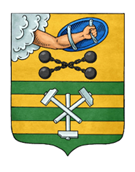 ПЕТРОЗАВОДСКИЙ ГОРОДСКОЙ СОВЕТРАСПОРЯЖЕНИЕ 14 декабря 2022 г.                                                                                          № 26-рОб утверждении формы размещения сведений о доходах, расходах, об имуществе и обязательствах имущественного характера депутатов Петрозаводского городского Совета и членов их семей на официальном сайте Петрозаводского городского Совета	В соответствии с Решением Петрозаводского городского Совета от 26.04.2012 № 27/10-170 «Об утверждении Порядка размещения сведений о доходах, расходах, об имуществе и обязательствах имущественного характера лиц, замещающих муниципальные должности Петрозаводского городского округа, на официальных сайтах органов местного самоуправления Петрозаводского городского округа и предоставления этих сведений средствам массовой информации для опубликования» и в целях совершенствования муниципального акта Петрозаводского городского Совета:	1. Утвердить прилагаемую форму размещения сведений о доходах, расходах, об имуществе и обязательствах имущественного характера депутатов Петрозаводского городского Совета и членов их семей на официальном сайте Петрозаводского городского Совета.2. Признать утратившим силу распоряжение от 29.03.2016 №06-р «Об утверждении формы представленных сведений о доходах, расходах, об имуществе и обязательствах имущественного характера».3. Разместить настоящее распоряжение на официальном сайте Петрозаводского городского Совета.ПредседательПетрозаводского городского Совета                                                  Н.И. Дрейзис